Отчет о результатах НОК ДО в ДОО в 2021-2022 учебном году07.11.2021 г.Название ОО:МДОБУ Д С № 25 ЖУРАВУШКААдрес ОО:692331, КРАЙ ПРИМОРСКИЙ, Г. АРСЕНЬЕВ, УЛ. ЖУКОВСКОГО, ДОМ 51, КОРПУС АТелефон ОО:+79147223977Адрес интернет сайта ОО:http://журавушка-дс25.арс-обр.рф/E-mail ОО:mdou-25@mail.ruУчредитель/муниципалитет:Не указан/Арсеньевский г.о.Субъект РФ:Приморский крайФедеральный округ РФ:Дальневосточный1. Общие вопросы1.1. Участники независимой оценкиВ оценке качества дошкольного образования в ДОО приняло участие 81 родителей / законных представителей воспитанников ДОО (охват 26%).*Процент охвата является приблизительным, поскольку в опросе разрешено участвовать любому количеству родителей / законных представителей одного воспитанника.Статус участников независимой оценки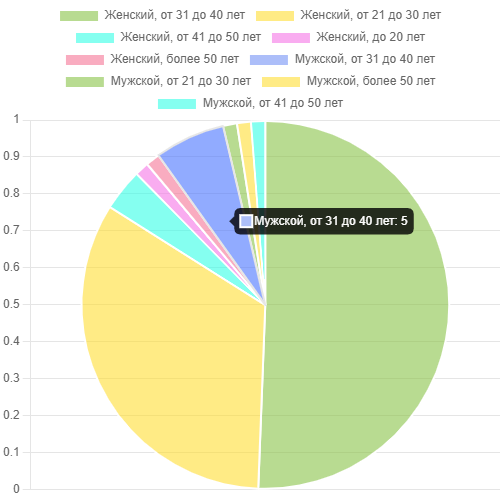 Пол и возраст участников независимой оценки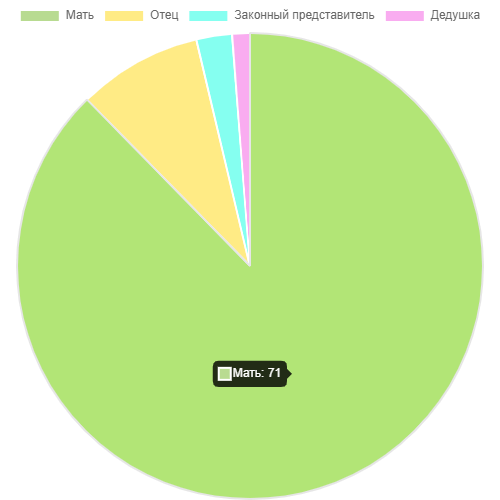 1.2. Ответы родителей / законных представителей воспитанников ДОО на вопросы первой части анкеты1. При посещении детского сада обращались ли Вы к информации о его деятельности, размещенной на ИНФОРМАЦИОННЫХ СТЕНДАХ в помещениях детского сада?69%31%2. Пользовались ли Вы ОФИЦИАЛЬНЫМ САЙТОМ детского сада, чтобы получить информацию о его деятельности?62%38%4. Имеет ли ребенок, представителем которого Вы являетесь установленную группу ИНВАЛИДНОСТИ?0%100%6. Пользовались ли Вы какими-либо ДИСТАНЦИОННЫМИ СПОСОБАМИ ВЗАИМОДЕЙСТВИЯ с работниками организации (телефон, электронная почта, электронный сервис (форма для подачи электронного обращения (жалобы, предложения), получение консультации по оказываемым услугам), раздел «Часто задаваемые вопросы», анкета для опроса граждан на сайте и прочие.)?25%75%ДаНетДобавить комментарий1.3. Степень вовлеченности и степень удовлетворенности родителей / законных представителей воспитанников в образовательную деятельность ДОО по областям качестваДобавить комментарийАдресные рекоммендации1.4. Замечания родителей / законных представителей воспитанников ДОО по реализацииДобавить комментарий1.5. Предложения родителей / законных представителей воспитанников ДОО по повышению качества образования в ДООДобавить комментарий1.6. План по улучшению качества образования в ДОО (по устранению проблем, обозначенных родителями / законными представителями воспитанников при независимой оценке)Область качестваСтепень вовлеченности в образовательную деятельность ДООСтепень вовлеченности в образовательную деятельность ДООСтепень удовлетворенностиСтепень удовлетворенностиОбласть качестваСредний баллДоля отвечающих, поставивших >=3 баллов, %Средний баллДоля отвечающих, поставивших >=3 баллов, %Образовательные ориентиры4.1787.654.4295.06Образовательная программа4.3091.364.3192.59Содержание образовательной деятельности4.2792.594.5698.77Образовательный процесс4.3593.834.4896.30Образовательные условия4.2087.654.3291.36Условия получения дошкольного образования лицами с ограниченными возможностями здоровья и инвалидами3.4171.603.9686.42Взаимодействие с родителями4.4396.304.4695.06Здоровье, безопасность и повседневный уход4.5193.834.4895.06Управление и развитие4.3592.594.4095.061.Начало работы и приём детей с 07 часов 15 минут2.Нет3.Создать дополнительную ясельную группу1.Большое количество детей в ясельной группе2.Не удобные раздевалки, лавочки. Сильно узкие3.Нет4.Нет в саду нужного количества нянь, группа часто остаётся без няни.